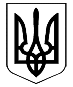 ВЕЛИКОДИМЕРСЬКА СЕЛИЩНА РАДАБРОВАРСЬКОГО РАЙОНУ КИЇВСЬКОЇ ОБЛАСТІР І Ш Е Н Н ЯПро надання дозволу на розробку детального плану території ПП «АМІК Україна» в смт Велика Димерка Броварського району Київської областіРозглянувши звернення директор підприемства з Іноземними інвестиціями «АМІК Україна» щодо надання дозволу на розробку детального плану території в смт Велика Димерка Броварського району Київської областії, керуючись Законом України «Про регулювання містобудівної діяльності», ст. 12 Земельного кодексу України, ст. ст. 25, 26 Закону України «Про місцеве самоврядування в Україні», селищна радаВ И Р І Ш И Л А:1.Надати дозвіл  підприємству з іноземними інвестиціями «АМІК Україна» на розробку детального плану території під реконструкцію АЗС з торгово-технічним комплексом(1168 км траси С.Петербург-Київ-Одеса) під багатопаливну АЗС в смт Велика Димерка Броварського району Київської області  на земельних ділянках площами: 0,1255 га – кадастровий номер 3221281200:05:009:0001 та 0,4082 га – кадастровий номер 3221281200:05:004:0042. 2. Укласти договір на розроблення проекту детального плану території з організацією, що має фахівців з відповідними кваліфікаційними сертифікатами.3. Фінансування робіт з розроблення проекту детального плану території здійснити за рахунок коштів землекористувача.4. Контроль за виконанням цього рішення покласти на постійну комісію з питань земельних відносин  та охорони навколишнього природного середовища. Селищний голова                                                                    Анатолій БОЧКАРЬОВсмт Велика Димерка 03 грудня 2020 року№ 34 II-VIIIНачальник відділу містобудуваннята архітектури                                                                       Т. МАЛЬЦЕВАНачальник відділу правового забезпечення					      Ю. ТКАЧСпеціаліст I категорії відділу документообігу, звернень громадян, внутрішньої політики та зв’язків із ЗМІ	                           Д. БЕВЗЗаступник селищного голови                                                О. КУЦЕНКОГолова постійної комісії з питань земельних відносин та охоронинавколишнього природньогосередовища                                                                              О. ФЕЩУНСекретар селищної ради                                                         А. СИДОРЕНКО